  FOIRE  AUX COURGES DE L’ÉPINESamedi 19 Septembre 2020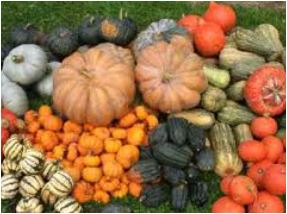 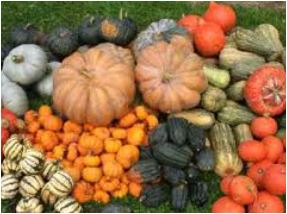 Règlement et inscription.Conditions d’inscription et de participation :L’exposant s’engage à pouvoir fournir à la demande de l’organisateur (Comité de la foire aux courges de L’Epine), ainsi qu’à toute autorité compétente, toute pièce justificative prouvant son statut :Pour les commerçants inscrits au RCS : le numéro RCSPour les artisans d’art inscrits au répertoire des Métiers : le D1 de moins d’un moisPour les artistes ou artistes libres le dernier  appel du CREA (ou certificat d’exonération) et  le dernier appel de cotisation URSSAFPour tous les artisans d’art : une photocopie de la carte 3 volets délivrée par la préfecture (ou copie de la demande en cours)Pour les agriculteurs : attestation d’assurance auprès de la MSAPour les associations, coopératives, collectivités : statuts ou agréments.Outre les assurances couvrant les objets exposés et plus généralement tous les éléments mobiles ou autres lui appartenant, l’exposant doit avoir souscrit une assurance couvrant les risques que lui-même ou son personnel encourent ou  font courir à des tiers.L’organisateur est réputé dégagé de toute responsabilité, notamment en cas de perte, vol ou de dommages quelconquesOrganisation de l’expositionLes stands devront être prêts à 9 heures et être démontés à partir de 17 heures 30. Les exposants ne devront en aucune façon commencer à remballer avant 17 heures 30. La répartition géographique des stands des exposants, ainsi que la délimitation des emplacements seront établis par les organisateurs et devront être scrupuleusement respectées.Chaque exposant doit apporter son standLa place est gratuite. Le repas de midi est à la charge des exposants.Une caution préalable de 50 euros à l’ordre du Comité de la Foire Aux Courges est exigée pour valider l’inscription, accompagnée de cette feuille, datée et signée. Le chèque sera restitué à 17 heures 30, le jour de la foire.Quelques emplacements peuvent bénéficier d’un branchement électrique pour des appareils hors cuisson.La cuisson au gaz est acceptée sur le standL’organisation de la foire de L’Epine dégage son entière responsabilité pour ce qui concerne d’éventuels problèmes qui pourraient subvenir sur la foire : vols, détériorations, etc. Chaque exposant doit être assuré en conséquence.Bulletin d’inscription et chèque de caution sont à retourner à :Comité de Foire Aux Courges. Jérémy PUGNET. Le Village. 05700 L’EPINE. Tel : 06 71 08 64 25Date limite d’inscription : 12/09/2020Nom : ………………………………………………….                              Prénom : …………………………………….Adresse :……………………………………………………………… CP ………………  Ville ………………………………………………..Courriel : ………………………………………………………………… Téléphone : ……………………………… Mobile : ……………………………………….Activité :                                                                                                                  Nombre de mètres linéaires souhaités :Détail des produits présentés à la vente :Cuisson Gaz sur stand : oui – non // Demande, si possible, de branchement électrique : ……….. KW Quel appareil ?....................Date :  ……………………………………………..                                   Signature, précédée de la mention « Lu et approuvé »